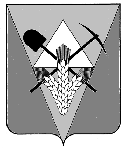 АДМИНСТРАЦИЯ   ГОРОДА ЗАОЗЕРНОГОРЫБИНСКОГО РАЙОНА КРАСНОЯРСКОГО КРАЯП О С Т А Н О В Л Е Н И Е23.08.2021                                       г. Заозерный                                       № 207-П               О приватизации посредством публичного предложения нежилого здания, расположенного по адресу: Россия, Красноярский край, Рыбинский район,                 г. Заозерный, ул. Гагарина, д.10  	 В соответствии со ст. 217 Гражданского кодекса Российской Федерации,  Федерального закона от 21.12.2001 № 178-ФЗ «О приватизации государственного и муниципального имущества», в соответствии с Постановлением Правительства Российской Федерации от 27.02.2012 № 860 «Об организации и проведении продажи государственного или муниципального имущества в электронной форме» на основании Прогнозного плана приватизации муниципального имущества города Заозерного Рыбинского района на 2021-2023 годы, утвержденного решением Заозерновского городского Совета депутатов «Об утверждении   прогнозного плана приватизации муниципального имущества города Заозерного Рыбинского района на 2021-2023 годы»  от 24.12.2020 № 22-98Р, Положения о порядке организации и проведения торгов по приватизации муниципального имущества города Заозерного Рыбинского района, утвержденного решением Заозерновского городского Совета депутатов «Об утверждении Положения о порядке организации и проведения торгов по  приватизации муниципального имущества города Заозерного Рыбинского района» от 28.01.2016 № 23-94Р, руководствуясь статьями 7, 16, 19, 31 Устава муниципального образования город Заозерный Рыбинского района Красноярского края, ПОСТАНОВЛЯЮ:      1. Приватизировать объект незавершенного строительства, кадастровый номер 24:48:0108033:419 расположенного по адресу: Российская Федерация, Красноярский край, Рыбинский р-н, г. Заозерный, ул. Гагарина, д. 10     2.  Утвердить способ приватизации: муниципального имущества в электронной форме путем продажи посредствам публичного предложения. Информационное сообщение о продаже муниципального имущества разместить на электронной площадке Национальная электронная площадка официальный сайт: www.etp-ets.ru, а также на официальном сайте в сети интернет www.torgi.gov.ru и официальном сайте администрации города Заозерного Рыбинского района «www.admzaoz.ru.»    3.  Утвердить условия приватизации имущества, указанного в пункте 1 настоящего постановления, согласно приложению. 4.  Контроль над выполнением постановления возложить на заместителя главы  города по социальным и общим вопросам  Шнягину Т.В.     5. Постановление вступает в силу со дня официального опубликования в газете «Голос Времени».Глава города                                                                                         С.А. Букета